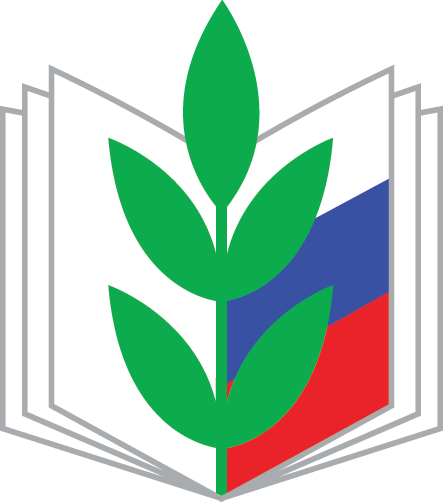 Отчет о работе Первичной профсоюзной организации муниципального бюджетного дошкольного образовательного учреждения «Детский сад № 5 «Аленка» города Назарово Красноярского края за 2016 год.Профсоюз сегодня – единственная общественная организация, имеющая законодательное права на деле представлять и защищать по социально – трудовым вопросам сотрудников. Вся деятельность Первичной Профсоюзной Организации регламентируется нормативно – правовыми актами. Основными документами, которые регулируют работу нашей профсоюзной организации, являются: Устав Профсоюза работников образования и наукиПоложение о первичных профсоюзной организацииФедеральный Закон «Об образовании»Коллективный договор дошкольного образовательного учрежденияТрудовой Кодекс Российской Федерации в новой редакцииПлан работы первичной профсоюзной организации МБДОУ «Аленка»Основной целью Первичной Профсоюзной Организации является реализация уставных целей и задач по представительству и защите индивидуальных и коллективных социально – трудовых, профессиональных прав и интересов членов Профсоюза при взаимодействие с работодателем.Деятельность Первичной профсоюзной организации была направлена на реализацию таких задач как:Обеспечение коллективной защиты прав и законных интересов членов ПрофсоюзаВыстраивание работы на принципах диалога, социального партнерстваДеятельность по сохранению действующих льгот и гарантий работников, изыскание подхода к решению и защите прав работниковКонтроль за соблюдением трудового законодательства и охране трудаСоздание благоприятных условий труда и отдыха членов ПрофсоюзаУкрепление здоровья и повышение жизненного уровня членов ПрофсоюзаИнформационная деятельностьОбеспечение справедливости, солидарности и взаимной помощи в деятельности по реализации общих целей и задачНа протяжении отчетного периода востребованным является контроль над исполнением  коллективного договора, трудового законодательства, оплаты труда, соблюдение правил охраны труда, а так же мотивация профсоюзного членства.Одной из основных задач в планировании деятельности Первичной Профсоюзной Организации являлась мотивация и повышение профсоюзного членства. В соответствии с годовым статистическим отчетом за 2016 год численность членов Профсоюза увеличилась. На начало 2016 года численность составляла 21,88 %, на конец 2016 года – 28,33 % .Учет членов профсоюза осуществляется председателем Первичной Профсоюзной Организации. Ежемесячно с членов Профсоюза производятся вычеты членских взносов на основании заявления.Профсоюзное дело – дело хлопотное, требует многочисленных помощников, соратников, единомышленников.Председатель ППО входит в состав комиссии по тарификации, распределение стимулирующих выплат, специальной оценки условий труда, охране труда, социального страхования, и  комиссии по расследованию несчастных случаев.В отчетном году проведено 6 заседаний председателем  Первичной Профсоюзной Организации, на которых рассмотрены вопросы, касающиеся разных сторон жизни и деятельности Профсоюза. На заседаниях рассматривались вопросы: Об участии в программе «Оздоровление» на 2017год. Подача заявления на санаторно – курортное лечение в 2017 году Об участии коллектива в VII Спартакиаде педагогических работников образовательных учреждений города Назаров Красноярского краяО выделении денежных средств (согласно «Положения о порядке материальной помощи членам Назаровской территориальной (городской) организации Профсоюза работников народного образования и науки РФ в связи со смерть близких»  на оказание материальной помощи члену первичной профсоюзной организацииОб изменении в структуре заработной платы с 01.01.2017 годаОб итогах статистической отчетности и мотивации профсоюзного членстваО формировании списка комиссий Первичной Профсоюзной организации Основной целью Профсоюза является защищать социальные и экономические интересы сотрудников, основываясь на соблюдения коллективного договора. Коллективный договор нашего учреждения содержит разделы, отражающие все сферы жизнедеятельности сотрудников. Определен механизм решения актуальных вопросов, касающихся прав и обязанностей сотрудников, взаимодействия администрации и Профсоюза при их реализации. Коллективный договор пролонгирован 11 августа 2014 года сроком на 3 года.При непосредственном участии председателя Первичной Профсоюзной организации разработаны и действуют локальные нормативные акты Учреждения, содержащие нормы трудового права, являющиеся приложением к коллективному договору:Перечень бесплатно выдаваемой спецодежды, и других средств индивидуальной защиты (Приложение № 1)Перечень должностей имеющих право на дополнительно оплачиваемый отпуск в связи с вредными условиями труда и ненормированным рабочим днем (Приложение № 2)План мероприятий по охране труда (Приложение № 3)Правила внутреннего трудового распорядка МБДОУ «Детский сад № 5 «Аленка» (Приложение № 4)Положение об оплате труда работников МБДОУ «Детский сад № 5 «Аленка» (Приложение № 5)В сентябре 2016 года в коллективный договор внесено изменение наименование Муниципального бюджетного дошкольного образовательного учреждения «Детский сад № 5 «Аленка» комбинированного вида» г. Назарово Красноярского края на муниципальное бюджетное дошкольное образовательное учреждение «Детский сад № 5 «Аленка» г. Назарово Красноярского края  на основании Устава. В Положение об оплате труда работников МБДОУ «Детский сад № 5 «Аленка», дополнен пункт касающихся размера персональных выплат  молодых специалистов, впервые окончившим одно из учреждений высшего или среднего профессионального образования и заключившим в течении трех лет после окончания учебного заведения трудовые договора с образовательными учреждениями в течение пяти лет. В связи с изменением в Трудовом Кодексе РФ пункт раздела «Оплата и нормирование труда» Коллективного договора МБДОУ Детский сад № 5 «Аленка» изменен на 5 и 20 числа каждого месяца.В декабре 2016 года приложение к коллективному договору было полностью пересмотрено и внесены изменения и дополнения  в соответствии с решением Назаровского городского Совета депутатов от 14.12.2016 № 41-396.  На сегодняшний день замечаний по соблюдению коллективного договора к администрации дошкольного образовательного учреждения не было. В 2016 году было одно обращение в суд к Государственному учреждению – Управлению Пенсионного фонда Российской Федерации в г. Назарово и Назаровской районе Красноярского края, связанное с установлением права педагогических работников на досрочное назначение трудовой пенсии по старости в связи с педагогической деятельностью в  дошкольных  образовательных учреждениях. Зав. правовым отделом, главного правового отдела инспектором труда Красноярской краевой организации Профсоюза работников народного образования и науки РФ Риммой Мубаракшиной составлено исковое заявление по данному предмету спора, вследствие чего дело было решено в пользу работника.Председателем  Первичной Профсоюзной Организации нашего дошкольного образовательного учреждения строго выполняется порядок отчетности перед  Территориальной (городской) организацией Профсоюза работников образования и науки РФ и члена Профсоюза учреждения:         - годовой статистический отчет Первичной Профсоюзной Организации (5-СП)- сведения об итогах коллективно – договорной компании в организациях (КДК – 1)- информация о результатах СОУТ и установленных гарантиях и компенсациях за работу во вредных и (или) опасных условиях труда- сведения о мерах социальной поддержки работников образования, установленные на муниципальном уровне. - социальный паспорт коллектива (утончения и внесения изменений на 01.10.2016)	 - отчет о работе Первичной Профсоюзной ОрганизацииОтчетность  сдается в установленные сроки.На контроле председателя Первичной Профсоюзной Организации стоят вопросы организации общественного – административного контроля:прохождения обучения по охране трудапрохождение медицинских осмотроввопросы проведения специальной оценки условий трудапредоставление отпусковпроведение инструктажей по охране труда и пожарной безопасностиВ целях оказания социальной поддержки членам Профсоюза, повышения доступности лечения, оздоровления и отдыха наше учреждение приняла участие в программе «Оздоровление», в соответствии которой члены Профсоюза приобретают путёвки за 50% их фактической стоимости.В целях обеспечения открытости деятельности Первичной Профсоюзной Организации, регулярного информирования членов Профсоюза о результатах реализации целей и задач вся информация размещается в интернете на сайте детского сада. Так же на страничке имеется ссылки на электронную почту Председателя ППО и электронную почту, контакты вышестоящих организаций. В отчетном году обновлён сайт профсоюзной организации. На новостной странице в течение 2016 года размещалась актуальная  информация, а так же ссылка на газету ПрофВести. Профсоюзная информация размещается на профсоюзном стенде, размещенном на первом этаже муниципального бюджетного дошкольного образовательного учреждения. Профсоюз и все сотрудники дошкольного образовательного учреждения занимают активную позицию в общественной жизни коллектива, принимают участие в подготовки к празднованию юбилейных и значимых дат:           - день  дошкольного работника           - международный женский день 8 марта - дни рождения и юбилеи сотрудниковПервичная Профсоюзная Организация нашего детского сада принимает активное участие во всех мероприятиях, организованных Профсоюзом. В мае  День международной солидарности трудящихся! По всей стране трудящиеся вышли на организованные профсоюзами митинги и шествия.В первомайском шествии города Назарово,  наряду с работниками предприятий и организаций, учреждений культуры и здравоохранения, представителей профсоюзных организаций, политических партий, общественных объединений, активное участие приняли работники  нашего детского сада «Аленка».В августе на базе ГДК проходил муниципальный этап Фестиваля  мастеров декоративно-прикладного искусства и художников-любителей среди работников образования и ветеранов педагогического труда Красноярского края «Русь мастеровая 2016». Наши педагоги приняли активное участие. Ими были представлены интересные работы выполненные в различных художественных техниках. Чудесные поделки, которые с любовью к творчеству изготовили наши коллеги, вызывали интерес и привлекали внимание посетителей выставки.В сентябре состоялась городская выставка – ярмарка «Урожай – 2016»  - «Щедра земля Назаровская», в  которой заинтересованное участие приняли родители и дети нашего детского сада. Они проявили фантазию и сотворили оригинальные поделки и композиции из овощей и фруктов, выращенных в своих огородах и садах. Наши экспонаты были представлены в номинациях « Мгновение красоты», « Умелые ручки».В ноябре проходила VIII Спартакиада педагогических работников образовательных организаций города Назарово.Спортивные мероприятия проводится по инициативе управления образования администрации города Назарово и городского комитета профсоюзов работников образования. Главная цель  этих соревнований – укрепление здоровья, сплочение коллективов.Работники нашего детского сада приняли  активное участие во всех видах спорта входивших в программу спартакиады. Организованную и слаженную игру продемонстрировала волейбольная команда в составе 6 человек. 2 человека проявили меткость в дартсе. Быстроту, ловкость, командный дух в сочетании со стремлением к победе показали 8 участников эстафеты. Интеллектуальные способности проявили 2 человека в шахматах. Хорошими владение навыками игры в настольный теннис отличились двое игроков.Основными задачами, которые должны быть поставлены в 2017 году перед всеми первичными профсоюзными организациями  – это сохранение численности и  укрепление профсоюзных рядов, укрепление социального партнёрства, сохранение лучших традиций профсоюза, пропаганда своей деятельности, работа по большей информированности и открытости через профсоюзные странички на сайтах образовательных учреждений.Главным в дальнейшей работе нашей первичной организации является сохранение численности и привлечение в ее состав большего количества членов Профсоюза, чем больше членов коллектива будут являться членами Профсоюза, тем сильнее мы сможем влиять на ситуацию. Сегодня люди нуждаются в сильном Профсоюзе, готовым защищать их интересы на деле, бороться за достойную заработную плату. А это возможно только при умении договариваться, слушать и слышать друг друга, уважительно относится к мнению коллег. И в завершении хочется пожелать всем насыщенной, интересной и эффективной деятельности, позволяющей реализовать намеченные планы.  Председатель  Первичной Профсоюзной Организации                                        Воронченко А. П. 